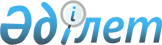 Оңтүстік Қазақстан облысының облыстық маңызы бар жалпыға ортақ пайдаланылатын автомобиль жолдарының тізбесін бекіту туралы
					
			Күшін жойған
			
			
		
					Оңтүстік Қазақстан облыстық әкімдігінің 2015 жылғы 13 қарашадағы № 353 қаулысы. Оңтүстік Қазақстан облысының Әділет департаментінде 2015 жылғы 8 желтоқсанда № 3448 болып тіркелді. Күші жойылды - Оңтүстiк Қазақстан облысы әкiмдiгiнiң 2017 жылғы 1 тамыздағы № 207 қаулысымен
      Ескерту. Күшi жойылды - Оңтүстiк Қазақстан облысы әкiмдiгiнiң 01.08.2017 № 207 қаулысымен (алғашқы ресми жарияланған күнiнен кейін күнтізбелік он күн өткен соң қолданысқа енгiзiледi).
      "Қазақстан Республикасындағы жергілікті мемлекеттік басқару және өзін-өзі басқару туралы" Қазақстан Республикасының 2001 жылғы 23 қаңтардағы Заңының 27-бабының 2-тармағына, "Автомобиль жолдары туралы" Қазақстан Республикасының 2001 жылғы 17 шілдедегі Заңының 3-бабының 7-тармағына, "Нормативтік құқықтық актілер туралы" Қазақстан Республикасының 1998 жылғы 24 наурыздағы Заңының 38 бабының 1-тармағына және "Нормативтiк құқықтық актiлердi мемлекеттiк тiркеу қағидаларын бекiту туралы" Қазақстан Республикасының Үкiметiнiң 2006 жылғы 17 тамыздағы № 778 Қаулысына сәйкес Оңтүстік Қазақстан облысының әкімдігі ҚАУЛЫ ЕТЕДІ:
      1. Оңтүстік Қазақстан облысының облыстық маңызы бар жалпыға ортақ пайдаланылатын автомобиль жолдарының тізбесі осы қаулыға қосымшаға сәйкес бекітілсін.
      2. "Оңтүстік Қазақстан облысы Әкімінің аппараты" мемлекеттік мекемесі заңнамада белгіленген тәртіппен:
      1) осы қаулыны Оңтүстік Қазақстан облысының аумағында таратылатын мерзімді баспа басылымдарында және "Әділет" ақпараттық-құқықтық жүйесінде ресми жариялануын;
      2) осы қаулыны Оңтүстік Қазақстан облысы әкімдігінің интернет-ресурсына орналастырылуын қамтамасыз етсін.
      3. Оңтүстік Қазақстан облысы әкімдігінің 2012 жылғы 11 шілдедегі № 205 "Оңтүстік Қазақстан облысының облыстық маңызы бар автомобиль жолдары туралы" қаулысының (Нормативтік құқықтық актілерді мемлекеттік тіркеу тізілімінде 2095 нөмірімен тіркелген, 2012 жылғы 21 тамызда "Оңтүстік Қазақстан" газетінде жарияланған) күші жойылды деп танылсын.
      4. Осы қаулы оның алғашқы ресми жарияланған күнінен кейін күнтізбелік он күн өткен соң қолданысқа енгізіледі.
      5. Осы қаулының орындалуын бақылау облыс әкімінің орынбасары С.Қаныбековке жүктелсін. Оңтүстік Қазақстан облысының облыстық маңызы бар жалпыға ортақ пайдаланылатын автомобиль жолдарының тізбесі
					© 2012. Қазақстан Республикасы Әділет министрлігінің «Қазақстан Республикасының Заңнама және құқықтық ақпарат институты» ШЖҚ РМК
				
      Облыс әкімі

Б.Атамқұлов

      "КЕЛІСІЛДІ"

      Қазақстан Республикасы

      Инвестициялар және даму

      министрлігі Автомобиль

      жолдары комитетінің

      төрағасы _______________ М.Пішембаев 

      2015 жылғы "10" қараша

      Б.Жылқышиев

      Е.Айтаханов

      C.Қаныбеков

      Е.Садыр

      С.Тұяқбаев

      А.Абдуллаев
Оңтүстік Қазақстан облысы
әкімдігінің 2015 жылғы "13" қараша
№ 353 қаулысына қосымша
№ р/с
№ р/с
Автомобиль жолдарының индексі
Автомобиль жолдарының атауы 
Автомобиль жолдарының мекенжайы, шақырым
Жалпы ұзындығы, шақырым
1
1
2
3
4
5
1
1
КХ-1
Қошқарата-Жарықбас-Бірлік 
77-152,4
75,4
2
2
КХ-118
Бәйдібек ата (Зереп ана) кесенесіне кіреберіс жол
0-6,1
6,1
3
3
КХ-2
Ұланбел-Созақ-Екпінді 
343-675
332,0
4
4
КХ-119
Шу елді мекеніне кіреберіс жол
0-1,4
1,4
5
5
КХ-120
Тасты елді мекеніне кіреберіс жол
0-3,7
3,7
6
6
КХ-121
Жуантөбе елді мекеніне кіреберіс жол
0-2,1
2,1
7
7
КХ-122
Таңатар елді мекеніне кіреберіс жол
0-3,4
3,4
8
8
КХ-3
Көксәйек-Ақсу-Шаян-Мыңбұлақ- М-32 "Ресей Федерациясы шекарасы (Самараға) - Шымкент, Орал, Ақтөбе, Қызылорда қалалары арқылы"
0-187,7
187,7
9
9
КХ-123
Тайманов елді мекеніне кіреберіс жол
0-5,7
5,7
10
10
КХ-4
Жамбыл-Шаян 
0-13,4
13,4
11
11
КХ-5
Шаян-Ағыбет-Шақпақ 
0-54,7
54,7
12
12
КХ-6
Мыңбұлақ-Шақпақ 
0-28,4
28,4
13
13
КХ-7
Екпінді-Шалдар-Сарқырама-Кеңес– Бірлік 
0-36,1
36,1
14
14
КХ-8
Өзбекстан Республикасының шекарасы-Шардара-Арыс-Темірлан-М-32 "Ресей Федерациясы шекарасы (Самараға) - Шымкент, Орал, Ақтөбе, Қызылорда қалалары арқылы"
0-252,6
252,6
15
15
КХ-124
"Қуанқұдық" фермасына кіреберіс жол
0-4,4
4,4
16
16
КХ-125
Көксу елді мекеніне кіреберіс жол
0-1,2
1,2
17
17
КХ-126
"Пішентөбе" фермасына кіреберіс жол
0-4,2
4,2
18
18
КХ-127
Арыс қаласына кіреберіс жол
0-9,6
9,6
19
19
КХ-128
Задария елді мекеніне кіреберіс жол
0-3,0
3,0
20
20
КХ-129
Қараспан елді мекеніне кіреберіс жол
0-8,8
8,8
21
21
КХ-9
Гүлістан-Хайдар-Қалшораев-Қарой- Баққоныс-Мырзашоқы-Жылысу-Қоғалы
0-44,9
44,9
22
22
КХ-130
Мырзашоқы-Жылысу кіреберіс жолы
0-5,7
5,7
23
23
КХ-131
Тохтаров атындағы пионер лагеріне кіреберіс жол
0-1,1
1,1
24
24
КХ-10
Шәуілдір-Көксарай-Байырқұм
0-84,5
84,5
25
25
КХ-11
Сарыағаш-Жылға-Монтайтас-Рабат-Сұлтан рабат
0-169,94
169,94
26
26
КХ-132
Дарбаза станциясына кіреберіс жол
0-1,0
1,0
27
27
КХ-133
Жыланбұзған елді мекеніне кіреберіс жол
0-4,1
4,1
28
28
КХ-12
Шәуілдір-Ақдала 
0-61,0
61,0
29
29
КХ-13
Сарыкөл-Қожатоғай 
0-72,7
72,7
30
30
КХ-14
Ақшенгелді-Байырқұм 
0-15,8
15,8
31
31
КХ-15
Алтынтөбе-Бадам-Бөген-Төрткөл 
0-86,8
86,8
32
32
КХ-16
Темірлан-Қызылсеңгір 
0-26,3
26,3
33
33
КХ-17
Бадам-Ордабасы-Ақжар 
0-31,3
31,3
34
34
КХ-134
"Ордабасы" мемориалына кіреберіс жол
0-2,2
2,2
35
35
КХ-18
М-32 "РФ шекарасы (Самараға) - Шымкент, Орал, Ақтөбе, Қызылорда қалалары арқылы" -Қайнар-Ұялыжар-Теспе
0-22,4
22,4
36
36
КХ-19
Ырысты-Үлгілі- Ақалтын 
0-26,0
26,0
37
37
КХ-20
Абай-Ұшқын-Халқабад 
0-15,7
15,7
38
38
КХ-21
Қошкар-ата - Бесқұбыр-Жамбыл - Жүзімдік – Жаңадәуір - А-15 "Жизақ-Гагарин-Жетiсай-Киров-Қызыләскер-Сарыағаш-Абай-Жiбек жолы" Атакент ауылына кiреберiспен Өзбекстан Республикасының шекарасы (Сырдарья, Гүлстан және Чиназ) және Сарыағаш санаториiне 
0-41,7
41,7
39
39
КХ-135
Бесқұбыр елді мекеніне кіреберіс жол
0-0,7
0,7
40
40
КХ-136
Жүзімдік елді мекеніне кіреберіс жол
0-1,4
1,4
41
41
КХ-137
Жамбыл елді мекеніне кіреберіс жол
0-2,0
2,0
42
42
КХ-22
Ошақты-Амангелді-Жолбасшы-Ораз ата
0-20,7
20,7
43
43
КХ-138
Абай елді мекеніне кіреберіс жол
0-3,2
3,2
44
44
КХ-23
Жаңақорған-Балтакөл-Көксарай 
103-180,5
77,5
45
45
КХ-24
Отырар-Темiр станциясы
0-18,3
18,3
46
46
КХ-139
Қарғалы елді мекеніне кіреберіс жол
0-2,0
2,0
47
47
КХ-25
Сатпаев-Ынтымақ-Асықата
0-9,6
9,6
48
48
КХ-140
"Ақ алтын" мақта пунктіне кіреберіс жол
0-2,1
2,1
49
49
КХ-26
Зерделі-Жаңадала-Қызыләскер-Арай
0-15,3
15,3
50
50
КХ-27
Қызылқұм-1 мамыр-Еңбекші-Өзбекстан Республикасының шекарасы
0-7,6
7,6
51
51
КХ-28
Көксәйек-Нысанбек 
0-10,8
10,8
52
52
КХ-141
"Тау самалы" демалыс аймағына кіреберіс жол
0-2,4
2,4
53
53
КХ-29
Шарапхана-Жаңабазар-1 мамыр 
0-50,6
50,6
54
54
КХ-142
Қарабастау елді мекеніне кіреберіс жол
0-3,2
3,2
55
55
КХ-30
Тасарық-Қаратөбе-Төңкеріс 
0-28,0
28,0
56
56
КХ-143
Ханарық елді мекеніне кіреберіс жол
0-5,4
5,4
57
57
КХ-31
Қасқасу - Қысқы демалыс аймағы 
0-10,2
10,2
58
58
КХ-32
Қарамұрт-Сарқырама 
0-6,9
6,9
59
59
КХ-144
Мәдени елді мекеніне кіреберіс жол
0-6,0
6,0
60
60
КХ-33
Көксәйек-Ұзынарық-Диханкөл 
0-18,9
18,9
61
61
КХ-145
Қазақстан елді мекеніне кіреберіс жол
0-2,1
2,1
62
62
КХ-34
Ленгір-Момынай 
0-3,9
3,9
63
63
КХ-35
Ағайдар - Екпінді 
0-22,0
22,0
64
64
КХ-36
Ақсу-Көмешбұлақ
0-20,9
20,9
65
65
КХ-37
Шымкент-Қызыләскер-Түйетас 
0-27,8
27,8
66
66
КХ-38
М 32 "Ресей Федерациясы шекарасы (Самараға) - Шымкент, Орал, Ақтөбе, Қызылорда қалалары арқылы" - Қайнарбұлақ-Қызылқышлақ-Ақсу-"Манкент" пансионаты 
0-37,7
37,7
67
67
КХ-146
Теспе елді мекеніне кіреберіс жол
0-2,6
2,6
68
68
КХ-39
Қызылсу-Сайрам-Бадам
0-12,2
12,2
69
69
КХ-40
Ақсу-Манкент–Жібек жолы 
0-13,0
13,0
70
70
КХ-41
Қарасу-Қызылту-Сайрам 
0-15,3
15,3
71
71
КХ-147
Ибрагим-Ата кесенесіне кіреберіс жол
0-2,0
2,0
72
72
КХ-42
Ақбұлақ – Қарамұрт
0-9,1
9,1
73
73
КХ-43
Састөбе - Керейт-Балықшы
0-11,2
11,2
74
74
КХ-44
Жігерген-Көкібел
0-17,9
17,9
75
75
КХ-45
Айнатас-Қақпақ 
0-17,6
17,6
76
76
КХ-46
Тұрбат-Қаржан
0-19,9
19,9
77
77
КХ-47
Амангелді-Қаржан 
0-18,0
18,0
78
78
КХ-48
Қазығұрт-Тұрбат 
0-21,1
21,1
79
79
КХ-49
Қазығұрт-Қызылқия-Ақжар-Дербісек- Диқан баба
0-35,0
35,0
80
80
КХ-148
Ақжар елді мекеніне кіреберіс жол
0-4,0
4,0
81
81
КХ-50
Дербісек-Сарыағаш 
0-20,0
20,0
82
82
КХ-149
Жібек жолы кіреберіс жол
0-1,9
1,9
83
83
КХ-51
Сарыағаш-"Сарыағаш курорты" 
0-18,8
18,8
84
84
КХ-150
Еңкес елді мекеніне кіреберіс жол
0-3,2
3,2
85
85
КХ-151
Достық бөлімшесіне кіреберіс жол
0-4,9
4,9
86
86
КХ-152
Ленин жолы елді мекеніне кіреберіс жол
0-2,0
2,0
87
87
КХ-153
Жаскешу елді мекеніне кіреберіс жол
0-3,2
3,2
88
88
КХ-52
Қапланбек - Жібек-жолы - А-2 "Өзбекстан Республикасының шекарасы (Ташкентке)-Шымкент-Тараз-Алматы-Қорғас, Көкпек, Көктал, Благовещенка арқылы Қырғызстан шекарасына кiреберiспен"
0-10,6
10,6
89
89
КХ-154
Тасбұлақ елді мекеніне кіреберіс жол
0-4,2
4,2
90
90
КХ-155
Қапланбек елді мекеніне кіреберіс жол
0-2,0
2,0
91
91
КХ-53
А-2 "Өзбекстан Республикасының шекарасы (Ташкентке)-Шымкент-Тараз-Алматы-Қорғас, Көкпек, Көктал, Благовещенка арқылы Қырғызстан шекарасына кiреберiспен" - Қызыл сарқырама 
0-8,5
8,5
92
92
КХ-54
Сарыағаш-Тегісшіл - А-15 "Жизақ-Гагарин-Жетiсай-Киров-Қызыләскер-Сарыағаш-Абай-Жiбек жолы" Атакент ауылына кiреберiспен Өзбекстан Республикасының шекарасы (Сырдарья, Гүлстан және Чиназ) және Сарыағаш санаториiне
0-13,1
13,1
93
93
КХ-55
Жылға-Әлімтау
0-62,8
62,8
94
94
КХ-156
Қарақалпақ-Тасқұдық кіреберіс жолы
0-4,5
4,5
95
95
КХ-56
Жамбыл облысының шекарасы-Құмкент-Шолаққорған-Ащысай - Р-31 "Кентау-Түркiстан-Арыстанбаб-Шәуiлдiр-Төрткөл" 
0-124,1
124,1
96
96
КХ-57
Созақ-Қарағұр-Бақырлы
0-67,8
67,8
97
97
КХ-58
Түркістан-Балтакөл-Нұртасауыл-Шорнақ-Қарнақ-Кентау
0-85,7
85,7
98
98
КХ-59
Түркістан-Қарнақ 
0-25,5
25,5
99
99
КХ-60
М-32 "РФ шекарасы (Самараға) - Шымкент, Орал, Ақтөбе, Қызылорда қалалары арқылы" - Еңбекші-Дихан-Шаға су қоймасы 
0-14,3
14,3
100
100
КХ-61
Қазақстанның 30 жылдығы- Шаға-Қосқорған-Оранғай 
0-28,8
28,8
101
101
КХ-62
Ескі Иқан-Ибата-Ойық
0-24,7
24,7
102
102
КХ-63
Бадам-Шұбар-Аққойлы-Қызыләскер-Қарабұлақ-Түлкібас 
0-119
119,0
103
103
КХ-157
Түлкібас станциясына кіреберіс жол
0-4,7
4,7
104
104
КХ-64
Т.Рысқұлов-Түлкібас 
0-7,0
7,0
105
105
КХ-65
Тастұмсық-Майтөбе (Мичурин)-Түлкібас
0-9,6
9,6
106
106
КХ-66
А-2 "Өзбекстан Республикасының шекарасы (Ташкентке)-Шымкент-Тараз-Алматы-Қорғас, Көкпек, Көктал, Благовещенка арқылы Қырғызстан шекарасына кiреберiспен" - Еңбекші 
0-9,6
9,6
107
107
КХ-67
Түлкібас-Жабағылы-Абайыл - А-2 "Өзбекстан Республикасының шекарасы (Ташкентке)-Шымкент-Тараз-Алматы-Қорғас, Көкпек, Көктал, Благовещенка арқылы Қырғызстан шекарасына кiреберiспен"
0-25,7
25,7
108
108
КХ-158
"Әсел" демалыс аймағына ("Дорожник" лагері) кіреберіс жол
0-5,7
5,7
109
109
КХ-68
Балықшы-Абай-Пістелі-Жаскешу
0-31,5
31,5
110
110
КХ-159
Абай елді мекеніне кіреберіс жол
0-1,8
1,8
111
111
КХ-160
Жанзақов елді мекеніне кіреберіс жол
0-1,5
1,5
112
112
КХ-69
Тастұмсық-Жыланды-Азаттық-Шұқырбұлақ 
0-25,1
25,1
113
113
КХ-70
Т.Рысқұлов-Кұлан-Сарытөр-Т.Рысқұлов
0-18,3
18,3
114
114
КХ-71
А-2 "Өзбекстан Республикасының шекарасы (Ташкентке)-Шымкент-Тараз-Алматы-Қорғас, Көкпек, Көктал, Благовещенка арқылы Қырғызстан шекарасына кiреберiспен" - Кершетас-Келтемашат-Дәубаба-1 
0-26,2
26,2
115
115
КХ-72
Абай-Шардара 
0-89,0
89,0
116
116
КХ-161
Бірлік елді мекеніне кіреберіс жол
0-1,0
1,0
117
117
КХ-162
Жаушықұм елді мекеніне кіреберіс жол
0-4,9
4,9
118
118
КХ-163
Қалғансыр елді мекеніне кіреберіс жол
0-7,5
7,5
119
119
КХ-73
Көксу-Нәлібай 
0-73,0
73,0
120
120
КХ-74
Жетісай-Атакент
0-9,7
9,7
121
121
КХ-164
Үлгілі-Таубай ата-А-15 "Жизақ-Гагарин-Жетiсай-Киров-Қызыләскер-Сарыағаш-Абай-Жiбек жолы" Атакент ауылына кiреберiспен Өзбекстан Республикасының шекарасы (Сырдарья, Гүлстан және Чиназ) және Сарыағаш санаториiне" кіреберіс жол"
0-6,9
6,9
122
122
КХ-165
"Абай" мақта пунктіне кіреберіс жол
0-1,6
1,6
123
123
КХ-75
Мақталы-Амангелді-Атакент-Мырзакент 
0-34,9
34,9
124
124
КХ-76
Атакент-Береке 
0-13,0
13,0
125
125
КХ-77
Дихан-Еңбекші-Жайлыбаев-Жеңіс-Сырабад-Фирдоуси
0-31,2
31,2
126
126
КХ-78
Атакент-Кеңесшіл-Есентаев
0-16,4
16,4
127
127
КХ-79
Иржар-Алаш
0-9,5
9,5
128
128
КХ-80
Ынталы-Фирдауси 
0-8,7
8,7
129
129
КХ-81
Жаңабазар - Суықбұлақ - Жаңаталап
0-11,2
11,2
130
130
КХ-82
Шымкент-Қасқасу-Көксәйек-Сайрам-Шымкент 
0-103,3
103,3
131
131
КХ-166
Бейнеткеш елді мекеніне кіреберіс жол
0-6,7
6,7
132
132
КХ-167
Өндірістік-жол учаскесіне кіреберіс жол
0-1,5
1,5
133
133
КХ-168
Керегетас елді мекеніне кіреберіс жол
0-5,9
5,9
134
134
КХ-169
Бадам су қоймасына кіреберіс жол
0-3,0
3,0
135
135
КХ-170
"Біркөлік" санаториясына кіреберіс жол
0-6,2
6,2
136
136
КХ-83
Шымкент-Сайрам-Қарамұрт 
0-26,1
26,1
137
137
КХ-171
Тассай елді мекеніне кіреберіс жол
0-3,5
3,5
138
138
КХ-84
Түркістан-Балтакөл
0-45,1
45,1
139
139
КХ-172
А.Үсенов елді мекеніне кіреберіс жол
0-4,0
4,0
140
140
КХ-85
Ақтас - Рабат – А-2 "Өзбекстан Республикасының шекарасы (Ташкентке)-Шымкент-Тараз-Алматы-Қорғас, Көкпек, Көктал, Благовещенка арқылы Қырғызстан шекарасына кiреберiспен" 
0-30,0
30,0
141
141
КХ-86
Жетісай-Мақталы-Асықата
0-19,9
19,9
142
142
КХ-87
Кетебай-Қараөзек-Атамекен 
0-10,5
10,5
143
143
КХ-88
Шарбұлақ-Қарабау-Амангелді 
0-17,5
17,5
144
144
КХ-89
Түйетас-Сарыбұлақ 
0-18,0
18,0
145
145
КХ-173
Талапты елді мекеніне кіре беріс жол
0-2,3
2,3
146
146
КХ-90
А-2 "Өзбекстан Республикасының шекарасы (Ташкентке)-Шымкент-Тараз-Алматы-Қорғас, Көкпек, Көктал, Благовещенка арқылы Қырғызстан шекарасына кiреберiспен" - Бағыс 
0-8,0
8,0
147
147
КХ-91
Жартытөбе - Баба-ата 
0-9,6
9,6
148
148
КХ-92
Арыс-Монтайтас 
0-39,2
39,2
149
149
КХ-93
Абай-Кеңесарық-Майбұлақ 
0-6,7
6,7
150
150
КХ-94
Абай-Шардара-Тартоғай -Бозай
0-49,0
49,0
151
151
КХ-95
М-32 "Ресей Федерациясы шекарасы (Самараға) - Шымкент, Орал, Ақтөбе, Қызылорда қалалары арқылы" - Ынталы 
0-22,2
22,2
152
152
КХ-174
Қаражон елді мекеніне кіреберіс жол
0-6,4
6,4
153
153
КХ-96
Сатпаев-Кетебай 
0-7,5
7,5
154
154
КХ-97
Ақсу-Қабұлсай- Қайтпас 1 - қалалық қоқыс аймағына
0-18,7
18,7
155
155
КХ-175
Тараз қаласынан Шымкент қаласына кіреберіс жол
0-7,1
7,1
156
156
КХ-98
Ораз - ата - ҚазССР-нің 40 жылдығы 
0-7,9
7,9
157
157
КХ-99
Забадам-Жұлдыз 
0-7,1
7,1
158
158
КХ-100
Өзбекстан Республикасының шекарасы-Мырзакент-Жетісай-Өзбекстан Республикасының шекарасы 
0-69,3
69,3
159
159
КХ-176
Мақталы елді мекеніне, Қызыл-ту елді мекеніне кіреберіс жол
0-4,8
4,8
160
160
КХ-177
Атамекен елді мекеніне кіреберіс жол
0-5,0
5,0
161
161
КХ-178
Қарақай елді мекеніне кіреберіс жол
0-2,9
2,9
162
162
КХ-179
Достық елді мекеніне, Абай елді мекеніне кіреберіс жолдар
0-5,0
5,0
163
163
КХ-101
Арайлы-Қызыл-ту - Ынталы
0-8,5
8,5
164
164
КХ-102
Талапты-Жемісті-Қоғалы 
0-13,6
13,6
165
165
КХ-103
Бескетік-Жаңаауыл
0-8,1
8,1
166
166
КХ-104
А-15 "Жизақ-Гагарин-Жетiсай-Киров-Қызыләскер-Сарыағаш-Абай-Жiбек жолы" Атакент ауылына кiреберiспен Өзбекстан Республикасының шекарасы (Сырдарья, Гүлстан және Чиназ) және Сарыағаш санаториiне" -Абыхалық-Баққоныс
0-8,3
8,3
167
167
КХ-105
Р-31 "Кентау-Түркiстан-Арыстанбаб-Шәуiлдiр- Төрткөл" - Талапты (Отырар қалашығы) 
0-16,9
16,9
168
168
КХ-106
А-15 "Жизақ-Гагарин-Жетiсай-Киров-Қызыләскер-Сарыағаш-Абай-Жiбек жолы" Атакент ауылына кiреберiспен Өзбекстан Республикасының шекарасы (Сырдарья, Гүлстан және Чиназ) және Сарыағаш санаториiне" – Жаңаталап
0-8,8
8,8
169
169
КХ-107
Бірлік-Жаңадәуір - А-15 "Жизақ-Гагарин-Жетiсай-Киров-Қызыләскер-Сарыағаш-Абай-Жiбек жолы" Атакент ауылына кiреберiспен Өзбекстан Республикасының шекарасы (Сырдарья, Гүлстан және Чиназ) және Сарыағаш санаториiне" 
0-14,2
14,2
170
170
КХ-108
Төртоғай-Жамбыл 
0-11,0
11,0
171
171
КХ-109
Өзбекстан Республикасының шекарасы - ҚазССР-нің 40 жылдығы – Ұшқын
0-18,1
18,1
172
172
КХ-110
Мардан - Қозмолдақ - Сызған
0-13,3
13,3
173
173
КХ-111
Зертас-Ленгір 
0-9,8
9,8
174
174
КХ-112
1 мамыр - "Оңтүстік" турбаза
0-13,6
13,6
175
175
КХ-113
А-2 "Өзбекстан Республикасының шекарасы (Ташкентке)-Шымкент-Тараз-Алматы-Қорғас, Көкпек, Көктал, Благовещенка арқылы Қырғызстан шекарасына кiреберiспен" – "Машат" демалыс аймағы
0-12,6
12,6
176
176
КХ-114
Нұртасауыл - Қондоз 
0-17,4
17,4
177
177
КХ-115
М-32 " Ресей Федерациясы шекарасы (Самараға) - Шымкент, Орал, Ақтөбе, Қызылорда қалалары арқылы" - Жүйнек 
0-13,9
13,9
178
178
КХ-116
Қызылқұм - Сүткент
0-8,0
8,0
179
179
КХ-117
А-15 "Жизақ-Гагарин-Жетiсай-Киров-Қызыләскер-Сарыағаш-Абай-Жiбек жолы" Атакент ауылына кiреберiспен Өзбекстан Республикасының шекарасы (Сырдарья, Гүлстан және Чиназ) және Сарыағаш санаториiне" - Сырабат-Үтіртөбе-Көктөбе
0-11,5
11,5
180
180
КХ-180
Сауран елді мекеніне кіреберіс жол
0-6,0
6,0
181
181
КХ-181
Сауран станциясына кіреберіс жол
0-3,2
3,2
182
182
КХ-182
Қызыләскер елді мекеніне кіреберіс жол
0-6,0
6,0
183
183
КХ-183
Састөбе поселкесіне кіреберіс жол
0-2,5
2,5
184
184
КХ-184
Ынтымақ елді мекеніне кіреберіс жол
0-5,9
5,9
185
185
КХ-185
Ақжар елді мекеніне (Төлеби) кіреберіс жол 
0-4,3
4,3
186
186
КХ-186
Шарапхана елді мекеніне кіреберіс жол
0-6,3
6,3
187
187
КХ-187
Мәдениет елді мекеніне (Абай елді мекеніне кіре беріс жолы) кіреберіс жол
0-6,5
6,5
188
188
КХ-188
Арыстан-баб кесенесіне кіреберіс жол
0-4,2
4,2
Оңтүстік Қазақстан облысының облыстық маңызы бар автомобиль жолдары бойынша барлығы:
Оңтүстік Қазақстан облысының облыстық маңызы бар автомобиль жолдары бойынша барлығы:
Оңтүстік Қазақстан облысының облыстық маңызы бар автомобиль жолдары бойынша барлығы:
Оңтүстік Қазақстан облысының облыстық маңызы бар автомобиль жолдары бойынша барлығы:
4 330,34